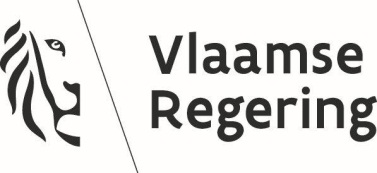 DE VLAAMSE MINISTER VAN BINNENLANDS BESTUUR, BESTUURSZAKEN, INBURGERING EN GELIJKE KANSENNOTA AAN DE VLAAMSE REGERINGBetreft:	- Voorstel tot benoeming van een arrondissementscommissaris bij de provinciegouverneur van (naam provincie), standplaats (plaats)1. SITUERING A. BELEIDSVELD/BELEIDSDOELSTELLING      Beleidsdomein: Kanselarij, Bestuur, Buitenlandse Zaken en Justitie      Beleidsveld: Binnenlands Bestuur en StedenbeleidB. VORIGE BESLISSINGEN EN ADVIEZEN     Beslissing van de Vlaamse Regering van (datum) tot vacantverklaring van de betrekking van        arrondissementscommissaris in de provincie (naam)2. INHOUDA. ALGEMENE TOELICHTINGDe Vlaamse Regering verklaarde de functie van arrondissementscommissaris bij de provinciegouverneur van (naam provincie), standplaats (plaats) vacant op (datum).Het selectiereglement werd bekendgemaakt op de website van de VDAB/website Werken voor Vlaanderen op (datum).Krachtens artikel 66 van het provinciedecreet wordt de arrondissementscommissaris overeenkomstig artikel 6, §1, VIII, eerste lid, 1°, derde lid, BWHI, benoemd en afgezet door de Vlaamse Regering, op eensluidend advies van de ministerraad. De relevante passage uit de bijzondere wet luidt als volgt:“ De provinciegouverneurs, de vice-gouverneur van het administratief arrondissement Brussel-Hoofdstad, de adjunct van de gouverneur van de provincie Vlaams-Brabant, de arrondissementscommissarissen en de adjunct-arrondissementscommissarissen worden benoemd (…) door de betrokken gewestregering, op eensluidend advies van de Ministerraad.”Artikel 11, §1, van het besluit van de Vlaamse Regering van 5 maart 2004 tot vaststelling van het statuut van de arrondissementscommissaris en de adjunct-arrondissementscommissaris bepaalt dat de Vlaamse Regering enkel personen tot arrondissementscommissaris kan benoemen als zij geselecteerd worden in een selectieprocedure die de minister bevoegd voor de Binnenlandse Aangelegenheden organiseert.B. SELECTIEPROCEDUREBekendmakingDe Vlaamse Regering verklaarde de functie van arrondissementscommissaris in de provincie naam provincie, standplaats (plaats), vacant met ingang van datum (voluit!).Het selectiereglement en vacaturebericht werd bekendgemaakt op de website van de VDAB en de website Werken voor Vlaanderen op datum (voluit!).Op die manier werd voldaan aan artikel 12 van het besluit van de Vlaamse Regering van 5 maart 2004 tot vaststelling van het statuut van de arrondissementscommissarissen en de adjunct-arrondissementscommissaris dat bepaalt dat de minister van Binnenlandse Aangelegenheden elke selectieprocedure ten minste aankondigt op de website van de VDAB of de website Werken voor Vlaanderen.Solliciteren kon tot en met datum (voluit!), (aantal)kandidaten hebben zich aangemeld.De selectiecommissie werd samengesteld conform artikel 15 van het personeelsstatuut door de minister van Binnenlandse Aangelegenheden en bestond uit (omschrijving leden).Kandidaten en screening van CV’sDe screening van CV’s had tot doel te onderzoeken of de kandidaten voldeden aan de deelnemingsvoorwaarden inzake diploma en relevante ervaring (10 jaar) zoals opgenomen in de oproep. De screening was uitsluitend. (aantal) kandidaten werden tot het volgende selectieonderdeel toegelaten.De Vlaamse Regering maakt de beoordelingen tot de hare en neemt ze als motivering over. De Vlaamse Regering voldoet aldus in deze fase van de procedure aan de vereisten van de materiële en formele motiveringsplicht.Verkennend gesprek met een consultantAan dit gesprek hebben (aantal)  kandidaten deelgenomen. (aantal) kandidaten trokken zich terug uit de selectieprocedure na de cv-screening.Dit gesprek was gericht op het toetsen van een aantal competenties van de kandidaten, waaronder (hun motivatie, de inpasbaarheid in de overheidscontext, de communicatievaardigheden en de relevantie van de opgedane ervaring).Het verkennend gesprek was uitsluitend. (aantal) gegadigden werden na dit gesprek uitgesloten zodat er (aantal) kandidaten naar het volgende onderdeel van de selectieprocedure overgingen.Het PV werd afgesloten op datum (voluit!).De Vlaamse Regering maakt de beoordelingen tot de hare en neemt ze als motivering over. De Vlaamse Regering voldoet aldus in deze fase van de procedure aan de vereisten van de materiële en formele motiveringsplicht.Externe potentieelinschattingDe (aantal resterende kandidaten werden vervolgens uitgenodigd voor een externe potentieelinschatting bij een extern kantoor.  De externe potentieelinschatting bestaat uit :                                     (aantal kandidaten werden op basis van deze test niet geschikt bevonden voor de functie van administrateur-generaal. Het PV werd afgesloten op datum (voluit!).De Vlaamse Regering maakt de beoordelingen tot de hare en neemt ze als motivering over. De Vlaamse Regering voldoet aldus in deze fase van de procedure aan de vereisten van de materiële en formele motiveringsplicht.Selectie-interviewHet selectie-interview beoogde de evaluatie van de persoonsgebonden competenties en van de vaktechnische competenties evenals van de motivatie en de affiniteit met het werkterrein. Het selectie-interview was uitsluitend. Kandidaten kregen een beoordeling geschikt of niet geschikt.Het betreft (gegevens kandidaten , naam, adres).(Beide) kandidaten werden op basis van het selectie-interview geschikt bevonden voor de functie van arrondissementscommissaris. voornaam naam werd als eerste gerangschikt.IndienstnemingDe selectiecommissie legt een lijst van ten hoogste vijf kandidaten voor aan de minister van Binnenlandse Aangelegenheden. Het proces-verbaal is opgemaakt op.De Vlaamse Regering benoemt de arrondissementscommissaris overeenkomstig artikel 6, §1, VIII, eerste lid, 1°, derde lid, BWHI, op eensluidend advies van de federale ministerraad.Hiertoe neemt de Vlaamse Regering het voorstel van de functionele minister over en maakt het samen met de elementen en de motivering die erin zijn opgenomen tot de hare. De Vlaamse Regering voldoet aldus in deze fase van de procedure aan de vereisten van de materiële en formele motiveringsplicht.C. AANSTELLING EN MOTIVERINGVoornaam naam overtuigt er het meest van over de vereiste competenties te beschikken om de functie van arrondissementscommissaris te kunnen uitoefenen.(motivering)………………Om deze redenen sluit het profiel van (voornaam/naam) het meest aan bij de verwachtingen. Ik stel dan ook voor voornaam naam aan te wijzen en vraag de Vlaamse Regering dit voorstel en de elementen en motiveringen die uit het interview en bovenstaande selectieonderdelen zijn gebleken, volledig over te nemen om te voldoen aan de vereisten inzake formele motivering van de rechtshandeling. 3. BESTUURLIJKE IMPACTBUDGETTAIRE IMPACT VOOR DE VLAAMSE OVERHEIDHet voorstel heeft geen weerslag op de begroting van de Vlaamse overheid. Het advies van de Inspecteur van Financiën en het akkoord van de Vlaamse minister van Financiën en Begroting is niet vereist (aanstelling van een persoon).IMPACT OP HET PERSONEEL VAN DE VLAAMSE OVERHEIDHet voorstel heeft geen weerslag op het personeelsbestand en op het personeelsbudget.Aangezien de titularis uit dienst treedt wegens opruststelling is er geen budgettaire meerkost voor de aanwerving van de nieuwe arrondissementscommissaris. Normaal is er een budgettaire minkost door de aanwerving van de nieuwe arrondissementscommissaris ( minder anciënniteit).  IMPACT OP DE LOKALE EN PROVINCIALE BESTURENVoorliggend ontwerp-besluit heeft geen impact op het personeel, de werkingsuitgaven, investeringen, schuld en ontvangsten van de lokale en provinciale besturen.4. VERDER TRAJECTDe minister-president vraagt het advies van de federale ministerraad over het voorstel tot benoeming.5. VOORSTEL VAN BESLISSINGDe Vlaamse Regering beslist:1° (voornaam naam, geboren te plaats op datum (voluit!) voor te stellen voor de benoeming tot arrondissementscommissaris bij de provinciegouverneur van de provincie naam provincie, standplaats (plaats); 2° de minister-president te belasten met het bezorgen van deze beslissing aan de federale ministerraad met het oog op het bekomen van het eensluidend advies zoals voorzien in artikel 6, §1, VIII, eerste lid, 1°, derde lid, van de bijzondere wet van 8 augustus 1980 tot hervorming der instellingen, zoals vervangen door de bijzondere wet van 13 juli 2001 houdende overdracht van diverse bevoegdheden aan de Gewesten en Gemeenschappen.De Vlaamse minister van Binnenlands Bestuur, Bestuurszaken, Inburgering en Gelijke KansenBart SOMERSSamenvatting (naam voornaam) wordt voorgesteld voor de functie van arrondissementscommissaris in de provincie (naam) 